S.S. PROMOZIONE DELLA SALUTE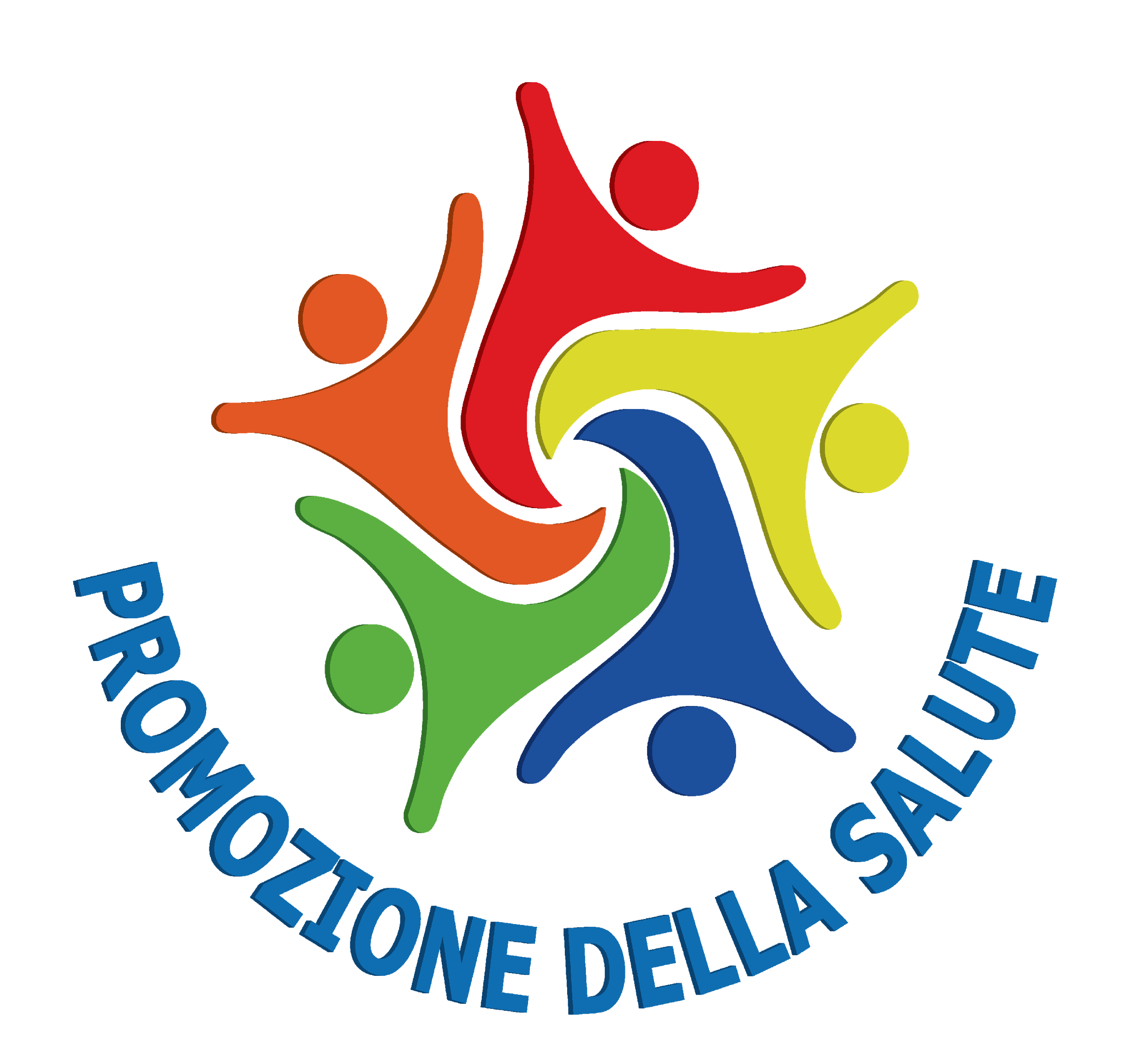 Covid & ScuolaIncontri Online rivolti agli insegnanti anno 2020 - partecipanti = 160 anno 2021 - Partecipanti = 450Partecipanti totali AS 2020/2021 = 496A cura di SS Promozione della salute e SS Dors - SC SISPIncontro del 19/02/2021Partecipanti 206Provenienza• Rivoli – Liceo C. Darwin• Rosta – I.C. Buttigliera Alta • Collegno – D.D. Marconi x2• C.D. Collegno III – I. Calvino• C.D. Collegno III• Collegno – IC Borgata Paradiso x4• Collegno – I.C. Borgata Paradiso, Infanzia “Montessori” x8• Grugliasco – I.C. Di Nanni x4• Grugliasco – IC King• Grugliasco – IIS Curie Vittorini x4• I.C. Matteotti• I.C. Druento x3• I.C. Druento, Infanzia “Raffaello” x2• Venaria – Infanzia Gallo Praile, IC Venaria 1• Venaria – Infanzia De Amicis, IC Venaria 1 • Rivoli - IIS G. Natta• Rivoli – II. RR. Salotto e Fiorito x6• I.C. Airasca, Primaria “Scalenghe”• I.C. Airasca x9• I.C. Pinerolo IV x6• I.C. Pinerolo IV, Infanzia “Baudenasca”• I.C. Pinerolo III x9• I.C. Pinerolo III, Scuola secondaria “Poet” • I.C. Pinerolo III, Primaria “Collodi”• I.C. Vigone x12• Istituto Immacolata di Pinerolo• Torre Pellice - Liceo Valdese x3• Pinerolo – Liceo M. Curie x2• Villar Perosa - I.C. Franco Marro x3• Pinerolo – Liceo Porporato x5• Pinerolo – I.I.S. Alberti Porro• Pinerolo - Materna “San Secondo” x3• Luserna San Giovanni – Infanzia Sacro Cuore x3• Orbassano, Amaldi – Sraffa x11• Rivalta Di Torino – Secondaria 1° grado “Don Milani”• I.C. Beinasco – Gramsci• I.C. Borgaretto Beinasco x12• I.C. Orbassano 2 x5• I.C. Orbassano 2, Scuola Primaria “Rodari” • I.C. Orbassano 2, Infanzia “Apriero” • I.C. Orbassano 1, Infanzia “Andersen” e “Collodi” • I.C. Rivalta x5• I.C. Rivalta, Infanzia “Mary Poppins” x3• Rivalta – I.C. Tetti Francesi x17• Rivalta – I.C. Tetti Francesi, Infanzia “Hansel e Gretel”• Rivalta – I.C. Tetti Francesi, Infanzia “Munari” x2• Rivalta – I.C. Tetti Francesi, Infanzia “Girotondo” x2• I.C. Volvera x24• I.C. Volvera, Infanzia “Rodari”• Oulx – D.D. Lambert• I.C. Bussoleno x2• I.C. Caselette x5• I.C. Caselette, Infanzia “Val della Torre” x3• I.C. Condove• I.C. Susa x2• I.C. TrofarelloIncontro 19/03/2021Partecipanti totali 15Provenienza• Cercenasco – Scuola primaria I.C. Vigone x6• Scalenghe - I.C. Airasca• Pinerolo - I.C. Pinerolo 4• Pinerolo - I.C. Pinerolo 4, Scuola primaria “F. Parri”Incontro 23/04/2021Partecipanti: 90Provenienza• Grugliasco – I.C. Di Nanni x7• Grugliasco - I.C. Di Nanni, Infanzia “Di Nanni” x6• Grugliasco – I.C. Di Nanni, Infanzia G.Rodari • Grugliasco - I.C. Di Nanni, Secondaria 1° grado “Europa Unita” x4• Rivoli - I.C. Gobetti x2• Rivoli – I.C. Gobetti, infanzia “Andersen”• Rivoli - I.C. Matteotti x3• Rivoli - I.C. Matteotti, primaria “Casa del Sole”• Collegno – I.C. Borgata Paradiso, Infanzia "Montessori" x2• I.C. Venaria 1• Villar Perosa – I.C. "F. Marro" x2 • I.C. Cavour• I.C. Cavour, infanzia “Graziella Miglia” x3• Pinerolo - Liceo “Buniva”• Pinerolo - Liceo Scientifico “M. Curie”• I.C. Pinerolo 3, Infanzia di Riva• Primaria Sestriere• I.C. Airasca • I.C. Volvera x18• I.C. Volvera, Plesso "G. Rodari" x5 • I.C. Volvera, primaria “Don Balbiano” x2• I.C. Volvera, plesso “Primo Levi”• I.C. Volvera, infanzia “Gerbole”• I.C. Volvera, Secondaria 1° grado “Campana” x2• I.C. Rivalta x3 • I.C. Rivalta, Infanzia “Mary Poppins”• I.C. Borgaretto Beinasco• I.C. Borgaretto-Beinasco, primaria “Di Nanni” x3• I.C. Borgaretto-Beinasco, primaria “Calvino”• I.C. Orbassano 2, Infanzia “Peter Pan”• I.C. Caselette x5• I.C. Caselette, Infanzia “C. Collodi” x2• Oulx - D.D. "P.P. LAMBERT"• Condove - Asilo “A. Perodo”• I.C. Almese, primaria• I.C. Susa• Torino – PrimariaIncontro 21/05/2021Partecipanti: 25ProvenienzaI.C. Volvera x7Orbassano - I.I.S. Amaldi-Sraffa x4I.C. Luserna San Giovanni x2Luserna San Giovanni - Scuola "Sacro Cuore" x3I.C. Caselette x2I.C. Susa x2Rivoli - I.C. MatteottiI.C. VigoneI.C. PianezzaI.C. AlmeseI.C. Pinerolo 2, Secondaria "San Secondo"Analisi dei dati Dall’analisi dei report degli incontri, emerge un costante interesse degli insegnanti nell’approfondire le varie tematiche legate al coronavirus. In ogni incontro hanno posto diverse domande e richieste di approfondimento che, talvolta, lasciavano trasparire tensioni e sentimenti di preoccupazione. Dando le corrette informazioni e rispondendo alle loro domande il progetto ha lavorato proprio in questo senso, permettendo ai partecipanti di far luce sulla confusione generata dalla mole di informazioni, spesso contrastanti, definita dall’OMS “Infodemia”.La partecipazione agli incontri, in termini di presenze, ha avuto risultati altalenanti nel 2021 ma il progetto ha totalizzato una media di 82,5 partecipanti per incontro.Di seguito vengono riportati nel dettaglio i soggetti e le istituzioni raggiunti:Numero totale degli insegnanti presenti da gennaio ad aprile 2021 = 329 Numero totale degli Istituti scolastici coinvolti = 51 Numero di Istituti scolastici suddivisi per Distretto (vedi Figura 1)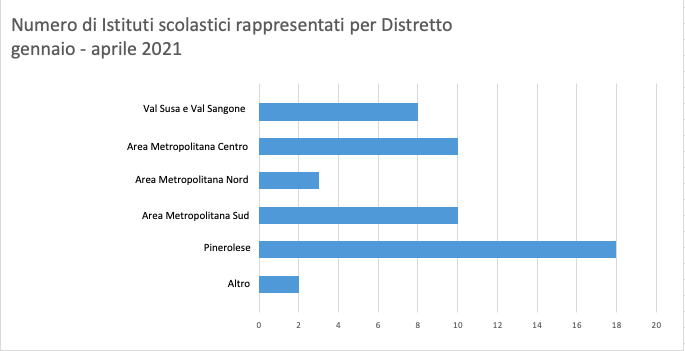 Figura 1Tematiche affrontateGestione del tempo;Modalità educative per parlare ai bambini della pandemia;Difficoltà di gestione della DAD;Difficoltà emotive dei ragazzi;Fake news sulla pandemia e siti attendibili;Siti istituzionali per le corrette informazioni;Pandemic Fatigue;Vaccinazioni;Tamponi;Situazione pandemica e coping;Procedure per la quarantena e il contact tracing.Istituti scolastici divisi per DistrettoTotale Totale206Distretto Centro35Distretto Nord7Distretto Pinerolese61Distretto Sud88Distretto Val Susa - Val Sangone14Altri1Istituti scolastici divisi per DistrettoTotaleTotale8Distretto Centro0Distretto Nord0Distretto Pinerolese8Distretto Sud0Distretto Val Susa - Val Sangone0Altri0Istituti scolastici divisi per DistrettoTotaleTotale90Distretto Centro27Distretto Nord1Distretto Pinerolese11Distretto Sud39Distretto Val Susa - Val Sangone11Altri1Istituti scolastici divisi per DistrettoTotaleTotale25Distretto Centro1Distretto Nord1Distretto Pinerolese7Distretto Sud11Distretto Val Susa - Val Sangone5